Para qualquer informação por favor contacte o escritório da nossa paróquia: 732- 254-1800 linha 15 em Português.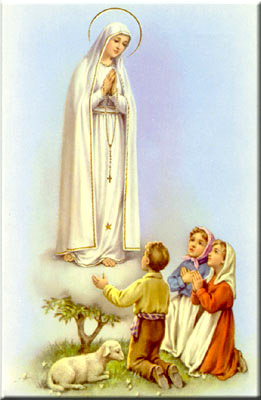 A secretaria Humbelina estará no escritório da paróquia para atender em Português, nas segundas-feiras e quartas-feiras, das 9:00 AM-3:00 PM e sextas-feiras das 9:00AM-2:00PM.---------------------------------------------------------------------GRUPOS E MINISTÉRIOS NA NOSSA COMUNIDADETodos somos convidados a participar e fazer parte destes grupos! Assim poderemos continuar a ser uma comunidade vibrante, mostrando o que há em nos’ de melhor para oferecer com a nossa diversidade e costumes diferentes. Neste boletim destacaremos o MINISTÉRIO DE CATEQUESE. Uma das figuras mais importantes na vida de todos os dias de nossas paróquias e dioceses é, certamente, a do catequista.Alguns leigos sentem-se chamados interiormente por Deus, a assumirem tarefa de catequistas. A Igreja suscita e distingue esta vocação divina, e lhe confere a missão de catequizar. Desta forma, o Senhor Jesus, mestre e formador dos discípulos, convida homens e mulheres de uma maneira especial, a segui-lo. Este chamado pessoal de Jesus Cristo e a relação com ele são o verdadeiro motor da ação do catequista. O catequista precisa ter vocação para esse ministério, ele é chamado e convocado; não se trata apenas do ministério do catequista de crianças em vista do sacramentos, mas também de adultos na preparação para que seus filhos recebam o Baptismo, catecúmenos, etc. Além de pessoas consagradas na vida religiosa, os leigos catequistas vivendo no coração da família, são pessoas mais habilitadas a serem formadores da fé. Na nossa comunidade estamos sempre precisando de catequistas. Se houver alguém que se sente chamado a servir a Igreja de Deus como catequista, por favor dirija-se a coordenadora da catequese, a Sra. Rosa Fernandes.OBRIGADO E PARABÉNS!A nossa comunidade paroquial agradece de todo o coração todo o tempo, e dedicação da parte dos catequistas que prepararam as nossas crianças para receber a Primeira Comunhão no Sábado passado, 12 de Maio. De modo especial agradecemos a nossa diretora de catequese, a Sra. Rosa Fernandes por todo o seu tempo, sacrifício, e dedicação. Que todos sejam abundantemente recompensados por Deus. Rezemos para que mais pessoas de nossas comunidades se juntem ao nosso grupo de catequistas para servir neste Ministério tao importante de nossa paróquia.Parabéns a todas as crianças que receberam a 1ª Comunhão! Que Jesus sempre vos abençoe! ---------------------------------------------------------------------DIA DO CORPO DE DEUS – CORPUS CHRISTI Nos dias 2 e 3 de Junho celebramos o Dia do Corpo De Deus- Corpus Christi. Não haverá Missa as’ 11:30 AM. Nesse domingo a Missa das 11:30 AM será celebrada as’ 10:30AM em Inglês e Português. O esquema será o seguinte: Sábado 2 de Junho -Missa das 5:00 PM em Inglês  Missa da Vigília as 7:30 PM em Português com a Adoração do Santíssimo a seguir ate’ as 11:00 PM. Domingo dia 3- Missa das 8:30 AM em Inglês Missa das 10:30AM bilingue (Inglês e Português) Procissão Solene do Santíssimo Sacramento a volta da Igreja Bênção Final na Igreja. Adoração do Santíssimo Sacramento na Igreja até as 3:00 PM. Missa as 5:00 PM em Inglês.* Todas as famílias e indivíduos da paróquia são encorajados a dedicar 30 minutos de oração, adoração e ação de graças como um tributo especial em honra de nosso Senhor nesta festa especial da nossa Igreja e Paróquia. A celebração da Eucaristia é o centro de toda a vida cristã, tanto para a Igreja universal como para as congregações locais da Igreja. A Eucaristia contém todo o tesouro espiritual da Igreja, isto é, o próprio Cristo, a nossa Páscoa e o pão vivo. Por meio de Sua carne, vivificada e vivificante pelo Espírito Santo, Jesus oferece a vida a homens e mulheres, que são assim convidados e levados a oferecer-se a si mesmos, e também o seu trabalho e criação juntamente com Ele.INTENÇÕES DAS MISSAS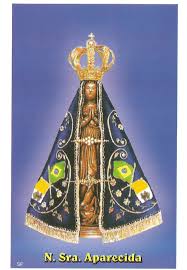 +Sábado 19 de Maio- João Laranjeiro  +Domingo 20 de Maio- Manuel Lucas Novo, pais e sogros e rezemos por José Zargo, Armando Mirassol, Armando Alves e família e Silvino Teco e família+Quarta-feira 23 de Maio- João Grego+Sábado 26 de Maio- Arlinda Mirassol e esposo---------------------------------------------------------------------*A marcação deve ser feita com três meses de antecedência; os pais e os padrinhos devem assistir a uma sessão de catequese oferecida na primeira terça-feira do mês ou ultimo sábado de cada mês; a celebração do Baptismo é no 3º Domingo do mês após a missa das 11:30 AM.Devem estar registados na paróquia, assistirem a’ Missa, e ajudarem nas despesas da nossa paróquia (usarem o sistema de envelopes de ofertório) por pelo menos 3 meses antes da marcação do Baptismo.Em casos especiais devem falar com o Pe. Damian pessoalmente.*Ao escolherem o padrinho e a madrinha por favor verifiquem se estes têm os sacramentos necessários (Baptizado, Primeira Comunhão, Confirmação). Os padrinhos se forem casados devem ter sido casados pela Igreja. Devem comprovar que estão registados e participantes em uma paróquia Católica por mais de 3 meses. Padrinhos e Madrinhas devem servir de bons exemplos, serem pessoas de Fé, e participantes na Igreja Católica.---------------------------------------------------------------------Nossa Despensa de Tempo, Talento, & TesouroFim- de- Semana de 12 e 13 de Maio 2018Colecta: $5,759.50 + pelo correio: $1,088.50Coleta da Ascensão: $875.00Muito obrigado a todos pela vossa generosidade e sacrifício!PENTECOSTESA Solenidade de Pentecostes, na qual celebramos a descida do Espírito Santo sobre Nossa Senhora e os Apóstolos, é uma das festividades mais importantes do calendário litúrgico. Este acontecimento conferiu maturidade à Igreja. A partir daí a Igreja passou a ter mais efusão de santidade, de dons e de graça, e foi instituída na prática, no que se refere à sua ação externa, potência e expansão. O Cenáculo é o começo do assombroso crescimento da Igreja, uma verdadeira explosão evangelizadora.Tal foi o transbordamento de sobrenatural que se verificou em Pentecostes, como podemos comprovar pela diferença dos Apóstolos depois da vinda do Espírito Santo: eles se tornaram outros; decerto, até a fisionomia se transformou, começaram a se exprimir numa linguagem mais elevada, os gestos devem ter mudado. Algo se havia operado no fundo de suas almas e, uma vez que a alma é a forma do corpo, é indubitável que esta repercussão se tenha feito sentir. Também alcançaram ciência e compreensão, como no passado não possuíam, conforme Nosso Senhor lhes anunciara: “o Paráclito, o Espírito Santo, que o Pai enviará em meu nome, ensinar-vos-á todas as coisas e vos recordará tudo o que vos tenho dito” (Jo 14, 26). Receberam, ainda, os dons de profecia, de fazer milagres e o das línguas, pelo qual falavam no seu idioma e todos os que os ouviam entendiam no próprio!Eles foram inflamados, como bem o simbolizam as línguas de fogo! A língua é sinal de comunicação e interlocução, mas, neste caso, elas eram de fogo porque vinham aquecidas e cheias de luz, isto é, prenunciando que as palavras deles comoveriam. A tal ponto que, ao sair dali, São Pedro fez um eloquente sermão, em virtude do qual três mil pessoas se converteram e foram batizadas (cf. At 2, 41).---------------------------------------------------------------------Intenção do Papa Francisco para Maio 2018Pela evangelização: A missão dos leigosPara que os fiéis leigos realizem a sua missão específica colocando a sua criatividade ao serviço dos desafios do mundo atual. 